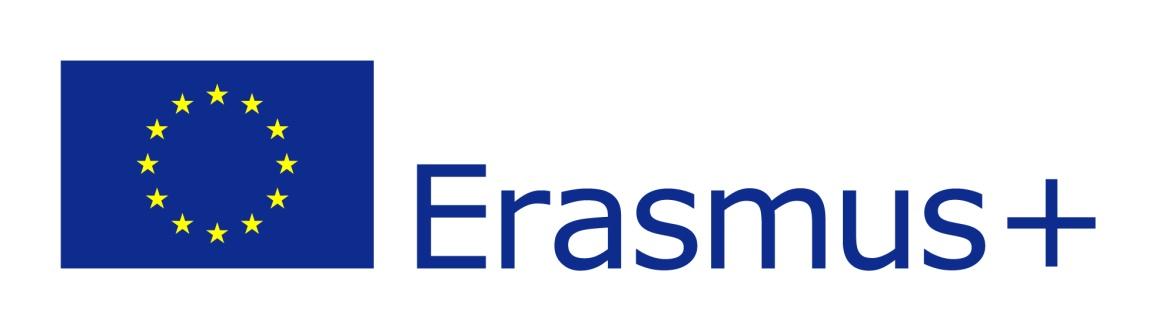 Projects funded in last 3 yearsSelection of participants:Call for participants will be announced in our private Facebook Group and among our former participants and volunteers via e-mails base. We also upload a public call here: http://efes.org.pl/partnerships/ , where everyone is able to apply. Depending on the target group, call will be shared in other channels, such as the Facebook Page of the organization: https://www.facebook.com/Europejska-Fundacja-Edukacyjno-Sportowa-1429249890672035/ or other suitable places, like news lists, youth club pages etc. Participants will be selected based on their profile, motivation and willingness to get involved and contribute to organization’s activities. While selecting participants for youth exchanges, we pay special attention to including young people with fewer opportunities, who will have priority.  Our young people have mainly economic (young unemployed or in difficult financial situation), geographical (from rural areas or small towns), social (family related issues, self-confidence issues), cultural (minority groups) and health related (health problems, disabilities) obstacles. Selection process is standardized and all candidates (either selected or not) will be notified. Preparation of participants:For each sending project, we will create private facebook conversation for better communication where our coordinator will add all relevant information about the project. For youth exchanges, we select experienced leader, who is able to support participants and provide cultural and task-related preparation. Group leader will also organize face to face meeting with participants to get to know each other before project and make needed preparations (preparation of workshops, intercultural night etc). We also recommend participants the best route to travel and assist with travel related and practical questions. For safety reasons it is required, that all participants make travel insurance, additional to European Health insurance card. Participants will be able to contact our team members via social media before, during and after the project for support and assistance. Dissemination and visibility:For each sending project, our participants will make a summary in English and Polish (if needed) and we will share it with photos/videos on our web page. You will be able to find summaries in English here: http://efes.org.pl/partnerships/. We will spread these in our social networks and other relevant sites. For example here: https://www.facebook.com/Europejska-Fundacja-Edukacyjno-Sportowa-1429249890672035/  We will also assist our participants in carry out any other relevant dissemination activities, such as organizing workshops in schools, presentations of project results etc.  LOGO: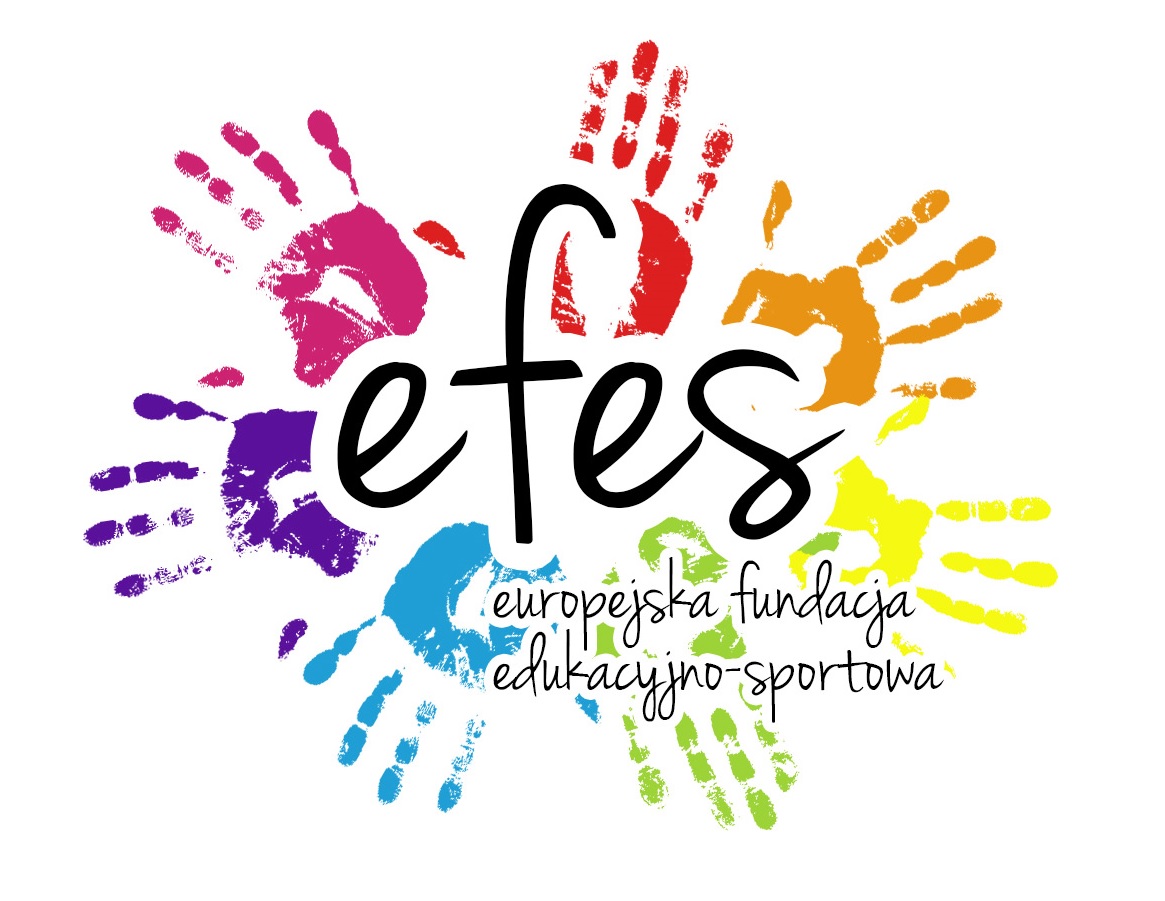 Full legal nameEuropejska Fundacja Edukacyjno-SportowaAddressWolumen 10a/8CityWarsawPost code:01-912CountryPolandRegionMazowieckieEmailfundacja.efes@gmail.comWebpagewww.efes.org.plFacebookhttps://www.facebook.com/Europejska-Fundacja-Edukacyjno-Sportowa-1429249890672035/Otlas-PIC number936743357EVS accreditation typenoneEVS accreditation numbernoneType of OrganizationType of OrganizationType of Organizationnon-govermental and non-profit organization (Foundation)Is the partner org. a public body?Is the partner org. a public body?Is the partner org. a public body?noIs the partner org. a non-profit?Is the partner org. a non-profit?Is the partner org. a non-profit?yesActivity levelActivity levelActivity levelboth national and internationalDescription of the organizationDescription of the organizationDescription of the organizationEuropejska Fundacja Edukacyjno-Sportowa (European Foundation for Education and Sport) is an organization working since 2014, mostly on international level. Our mission and the main goal is to promote creation of positive environment for development of NGO sector and civil initiatives focused on human rights, civil society development, promotion of European values especially in the field of multiculturalism and intercultural dialogue, also through sport. Working towards development of Europe we pay special attention to international cooperation and sharing those values with non-EU countries. We also focus on strengthening cooperation between NGOs, business environment, and authorities in order to empower the process of removing sociocultural obstacles in social integration and support the inclusion process. Our vision is reaching synergy which will give greater possibilities of having impact of actions directed to European society. We want to achieve active participation of individuals in life of local communities, faith that one can have influence on the direction of social development, which will help us strengthen relations between European citizens, based on basic European values such as tolerance, equality, peace, democracy.
Main goals:I. Promotion of European Citizenship and its valuesII. Creating environment to develop ideas and activities supporting intercultural dialogueIII. Fostering active participation in social life of individualsIV. Removing obstacles in social inclusion processV. Sharing good practices with organizations from Europe and non-EU countriesVI.Supporting and creating actions supporting European integration, socio-economicalVII. Supporting local institutions and organizations and building partner networks between development and all forms of education public administration, NGOs, companies on local and international levelWhat are the activities and experience of the organization in the areas relevant for this application?What are the activities and experience of the organization in the areas relevant for this application?What are the activities and experience of the organization in the areas relevant for this application?As an NGO we organized 11 European Projects that included 12 Youth Exchanges and 2 Vocational Trainings in Greece for kids. In our everyday work we often direct our actions to young people using innovative non formal tools based on their interest in order to get their active participation. We have a lot of experience to share in this area and we’re eager to learn from experience of other NGO’s from across the Europe. Even though we are a new NGO, our staff organized over 60 european projects, youth exchanges, TC’s, Gruntdvig’s etc. What are the skills and expertise of key staff/person involved in this application?What are the skills and expertise of key staff/person involved in this application?What are the skills and expertise of key staff/person involved in this application?Skills• managerial and organisational skills• business skills• materials, tools, products and software• cognitive skills and problem solving abilities• social and communication skills and competences • computer skills and competences• language skills • artistic skills and competencesFields of expertise:NGO managementYouth projectsSupport of NGO developmentSocial inclusionLegal advisory Name of staff memberName of staff memberName of staff member Summary of relevant skills and experience Summary of relevant skills and experience Summary of relevant skills and experienceJerzy SzczepańczykJerzy SzczepańczykJerzy SzczepańczykPresident of Foundation, trainer, former EVS coordinator. Working with Youth since 2008, organized and participated in over 50 international projects around the world.President of Foundation, trainer, former EVS coordinator. Working with Youth since 2008, organized and participated in over 50 international projects around the world.President of Foundation, trainer, former EVS coordinator. Working with Youth since 2008, organized and participated in over 50 international projects around the world.Arek CzechArek CzechArek CzechProject coordinator, trainer, facilitator. Working with Youth since 2014. Project coordinator, trainer, facilitator. Working with Youth since 2014. Project coordinator, trainer, facilitator. Working with Youth since 2014. Piotr BednarskiPiotr BednarskiPiotr BednarskiProject coordinator, trainer, facilitator. Working with Youth since 2015. Graphic designer for FoundationProject coordinator, trainer, facilitator. Working with Youth since 2015. Graphic designer for FoundationProject coordinator, trainer, facilitator. Working with Youth since 2015. Graphic designer for FoundationContact personTitle, Family NameMr. SzczepańczykFirst NameJerzyPositionPresidentEmailfundacja.efes@gmail.comTelephone 0048 886 579 596Legal Representative Title, Family NameMr. SzczepańczykFirst NameJerzyPositionPresidentEmailfundacja.efes@gmail.comTelephone 0048 886 579 596Programme or initiativeIdentification/contract numberContracting promoterTitle of the projectErasmus+2014-2-PL01-KA105-003221Grupa nieformalna działająca przy Centrum Inicjatyw Naukowych i Kulturalnych Parnas „Europejska Fundacja Edukacyjno-Sportowa EFES”Sport 4 Life!Erasmus+2014-3-PL01-KA105-013591Europejska Fundacja Edukacyjno-SportowaPlanet 1st!Erasmus+2015-2-PL01-KA105-017562Europejska Fundacja Edukacyjno-SportowaSport Up Your Life!Erasmus+2015-3-PL01-KA105-022873Europejska Fundacja Edukacyjno-SportowaKeep It Green!Erasmus+2016-1-PL01-KA105-025022Europejska Fundacja Edukacyjno-SportowaOne Spirit, One Team, One Win!Erasmus+2016-2-PL01-KA105-026944Europejska Fundacja Edukacyjno-SportowaLivin’ The Green Life!Erasmus+2016-1-PL01-KA105-025498Grupa Nieformalna “Youth 4 Change” Działająca Przy Europejskiej Fundacji Edukacyjno-SportowejErasmusic+Polsko-Litewski Fundusz Wymiany MłodzieżyFPL1-054-2015Europejska Fundacja Edukacyjno-SportowaUwaga – Zmiany! Warning – Change ahead!Program Operacyjny Wiedza Edukacja Rozwój (PO WER)2015-1-PL01-KA102-016212Europejska Fundacja Edukacyjno-SportowaAgrobiznes – nowe możliwości dla regionalnego rynku pracyPolish-Ukrainian Council of Youth ExchangeUKR16U0149Europejska Fundacja Edukacyjno-SportowaOpen Your Mind!